Лом чёрных металлов на цехе № 3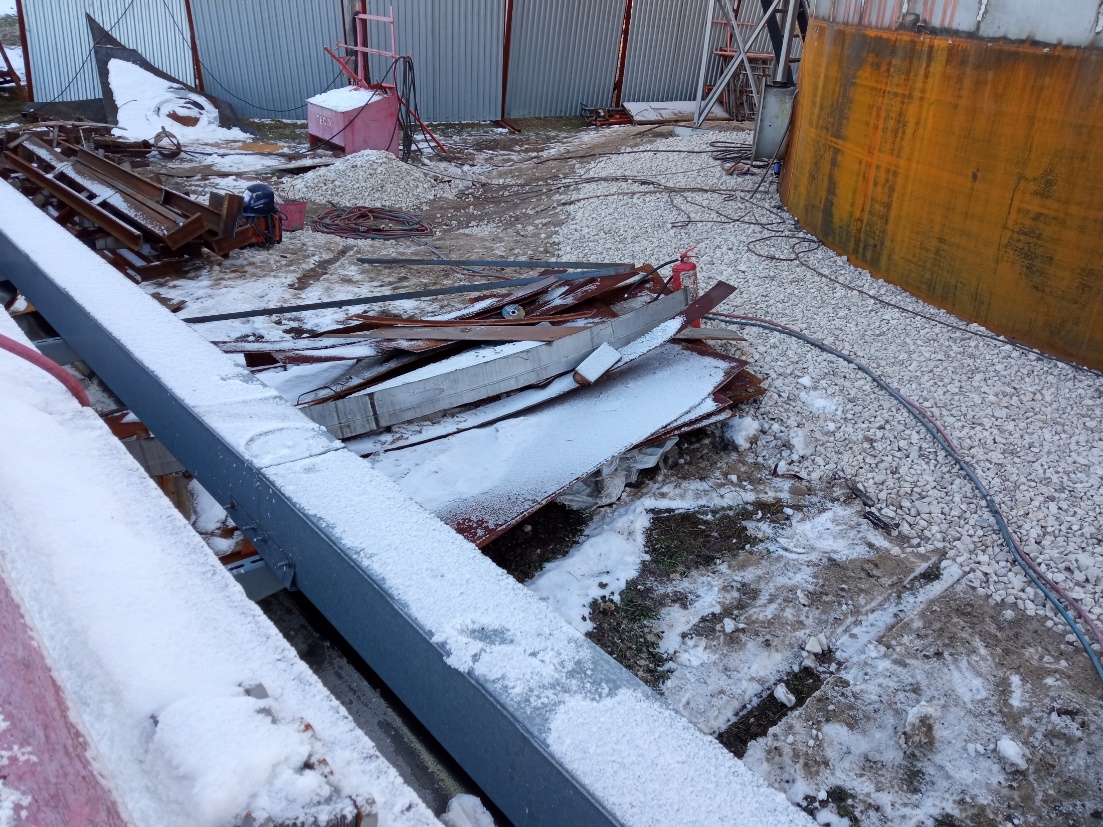 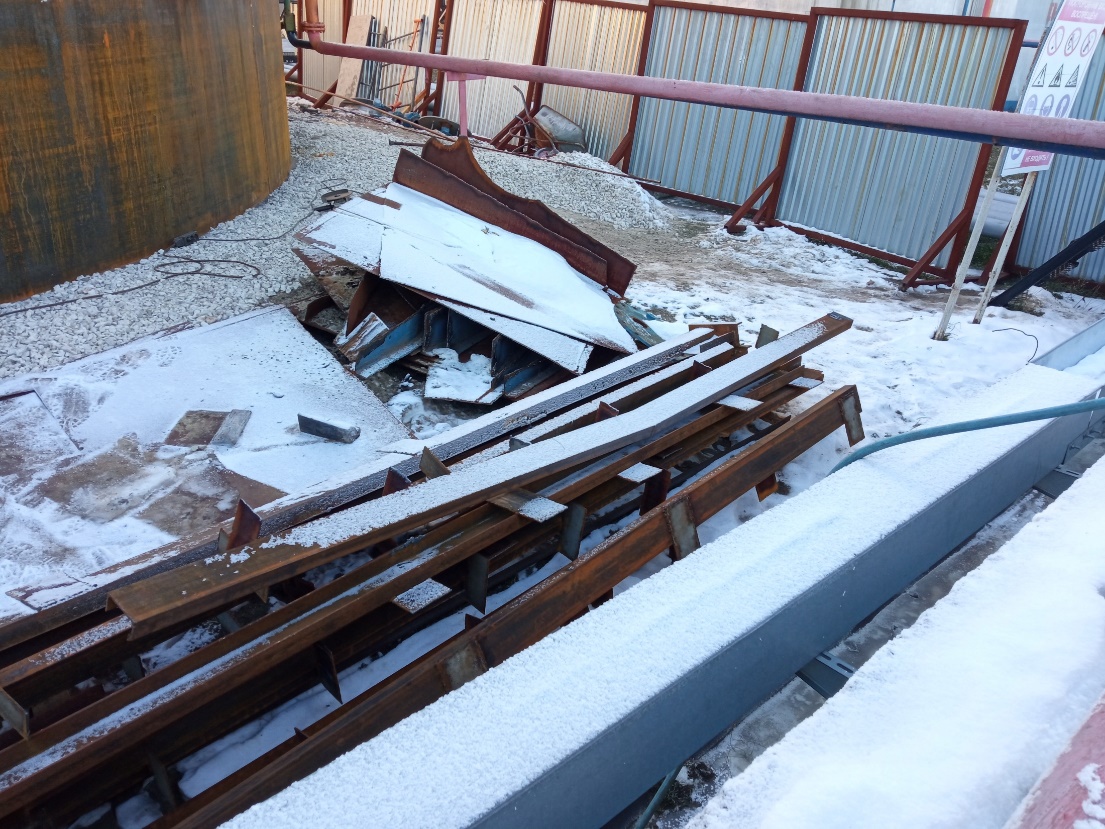 